РЕШЕНИЕ №7 от 11.04.2022                                                                                                     а. Пшичо О проекте решения Совета народных  депутатов муниципальногообразования  «Хатажукайское   сельское  поселение»  «О внесении изменений  и  дополнений в Устав  муниципального  образования «Хатажукайское сельское поселение» и проведения по нему публичных слушаний, установлению порядка учета предложений граждан         В целях приведения Устава муниципального образования  «Хатажукайское  сельское поселение»  в соответствие с действующим законодательством Российской Федерации, руководствуясь статьей 44 Федерального закона от 06.10.2003 № 131-ФЗ «Об общих принципах организации местного самоуправления в Российской Федерации», Совет народных депутатов муниципального образования  «Хатажукайское  сельское поселение»                                                             р е ш и л :1. Одобрить проект решения Совета народных депутатов муниципального образования «Хатажукайское  сельское поселение» «О внесении изменений  и  дополнений в Устав   муниципального  образования «Хатажукайское  сельское поселение» и проведения по нему публичных слушаний, установлению порядка учета предложений граждан» (далее по тексту – проект решения)   /приложение № 1/.2.Главе муниципального образования «Хатажукайское  сельское поселение» обнародовать проект решения, в срок  в течение десяти дней .3.С целью организации  работы по учету предложений граждан по проекту решения создать  рабочую  группу численностью  трех  человек в составе, согласно приложению № 2    к настоящему решению.4. Установить, что предложения граждан по проекту  решения принимаются в письменном виде рабочей группой до 29.04.2022 года с 9-00 до 17-00 часов ежедневно по адресу :        а.Пшичо, ул.Ленина ,д.51.5. Для обсуждения проекта решения с участием жителей, руководителю рабочей группы, указанной в пункте 3 настоящего решения, организовать проведение публичных слушаний 25.05.2022 года, в 11-00 в здании администрации муниципального образования по адресу: :а. Пшичо, ул.Ленина ,д.51.6. Утвердить порядок проведения публичных слушаний по проекту решения согласно приложению № 3. 7. Руководителю рабочей группы, указанной в пункте 3 настоящего решения, представить главе  муниципального  образования  информацию о результатах  публичных  слушаний, информацию об обсуждении  проекта  решения, отсутствии  или  наличии  предложений граждан с их перечислением.8. Главе муниципального образования «Хатажукайское  сельское поселение» опубликовать  представленную руководителем рабочей группы информацию в срок  в течение 10 дней.9. Настоящее решение подлежит обнародованию и вступает в силу со дня его официального обнародования.                                                                                Глава муниципального образования «  Хатажукайское  сельское поселение»			              	       К.А.Карабетов                                                                                                                   Приложение   № 1                                                                               к решению Совета народных депутатов                                                                               муниципального образования                                                                                «Хатажукайское  сельское поселение»                                                                                от 11.04.2022  № 7ПРОЕКТРЕШЕНИЯ СОВЕТА НАРОДНЫХ ДЕПУТАТОВ МУНИЦИПАЛЬНОГО ОБРАЗОВАНИЯ «ХАТАЖУКАЙСКОЕ  СЕЛЬСКОЕ ПОСЕЛЕНИЕ» «О ВНЕСЕНИИ ИЗМЕНЕНИЙ   И   ДОПОЛНЕНИЙ   В   УСТАВ   МУНИЦИПАЛЬНОГО   ОБРАЗОВАНИЯ « ХАТАЖУКАЙСКОЕ  СЕЛЬСКОЕ ПОСЕЛЕНИЕ» «О внесения изменений и дополнений в Устав муниципального образования «Хатажукайское  сельское поселение»       В целях приведения Устава муниципального образования «Хатажукайское  сельское поселение» в соответствии с действующим законодательством Российской Федерации, руководствуясь статьей 44 Федерального закона от 06.10.2003 № 131-ФЗ «Об общих принципах организации местного самоуправления в Российской Федерации», Совет народных депутатов муниципального образования «Хатажукайское  сельское поселение» 
 р е ш и л :1. Внести в Устав муниципального образования «Хатажукайское  сельское поселение» следующие изменения и дополнения:Часть 1 статьи 1 изложить в следующей редакции:«1. Полное официальное наименование муниципального образования - муниципальное образование «Хатажукайское  сельское поселение Шовгеновского района Республики Адыгея».Сокращенное официальное наименование муниципального образования - муниципальное образование «Хатажукайское  сельское поселение».В соответствии с частью 5 статьи 9.1 Федерального закона 
 от 6 октября 2003 года № 131-ФЗ «Об общих принципах организации местного самоуправления в Российской Федерации» сокращенная форма наименования используется наравне с наименованием, установленным абзацем первым настоящей части, в том числе в нормативных правовых актах Республики Адыгея, в настоящем Уставе, в иных муниципальных правовых актах муниципального образования «Хатажукайское  сельское поселение», в официальных символах муниципального образования «Хатажукайское  сельское поселение», в наименованиях органов местного самоуправления муниципального образования «Хатажукайское  сельское поселение», выборных и иных должностных лиц местного самоуправления муниципального образования «Хатажукайское  сельское поселение», а также на бланках и печатях органов местного самоуправления муниципального образования «Хатажукайское  сельское поселение», выборных и иных должностных лиц местного самоуправления муниципального образования «Хатажукайское  сельское поселение», организаций муниципальной формы собственности муниципального образования «Хатажукайское  сельское поселение».По тексту Устава муниципального образования «Хатажукайское  сельское поселение» также могут быть использованы термины: Хатажукайское  сельское поселение, поселение, муниципальное образование.2. Главе муниципального образования «Хатажукайское  сельское поселение» в порядке, установленном Федеральным законом от 21.07.2005г. № 97-ФЗ «О государственной регистрации уставов муниципальных образований», представить настоящее Решение на государственную регистрацию.».3. Настоящее Решение вступает в силу со дня его официального                   обнародования, произведенного после его государственной регистрации. Глава муниципального образования «  Хатажукайское  сельское поселение»			              	       К.А.КарабетовПриложение №  2                                                                                       к  решению Совета народных депутатов                                                                                                        муниципального образования                                                                                               «Хатажукайское  сельское поселение»от 11.04.2022  № 7             Состав рабочей группы Совета народных депутатов муниципального образования «Хатажукайское  сельское поселение» по учету предложений граждан по проекту решения Совета народных депутатов муниципального образования «Хатажукайское  сельское поселение» «О внесении изменений   и дополнений   в Устав муниципального образования «Хатажукайское  сельское поселение»     Руководитель рабочей группы -   Пшизов Мурат Асланович- депутат Совета народных депутатов муниципального образования «Хатажукайское  сельское поселение».    Члены рабочей группы: Карашаев Асхад Асланович – Заместитель главы администрации муниципального образования «Хатажукайское  сельское поселение».Лямова Зурет Нальбиевна – ведущий специалист  муниципального образования «Хатажукайское  сельское поселение». Приложение   № 3                                                                               к решению Совета народных депутатов                                                                               муниципального образования                                                                                «Хатажукайское  сельское поселение»    от 11.04.2022 № 7         Порядок проведения публичных слушаний по проекту решения Совета народных депутатов муниципального образования «Хатажукайское  сельское поселение» «О внесении изменений   и   дополнений   в   Устав   муниципального   образования «Хатажукайское  сельское поселение»Для обсуждения проекта решения проводятся публичные слушания.Организацию и проведение публичных слушаний, а также сбор и обработку предложений граждан, поступивших в отношении проекта решения, осуществляет руководитель рабочей группы Совета народных депутатов по учету предложений граждан по проекту решенияВ публичных слушаниях вправе принять участие каждый житель муниципального образования «Хатажукайское  сельское поселение»На публичных слушаниях по проекту решения выступает с докладом и председательствует руководитель рабочей группы.Для ведения протокола публичных слушаний председательствующий определяет секретаря публичных слушаний.Участникам публичных слушаний  обеспечивается право высказывать свое мнение по проекту решения.6.1. Всем желающим выступить предоставляется слово, в зависимости от количества желающих выступать, председательствующий вправе ограничить время любого из выступлений.6.2. Председательствующий вправе принять решение о перерыве в публичных слушаниях и продолжении их в другое время.6.3. По истечении времени, отведенного председательствующим  на проведения пуб-личных слушаний, которым не было предоставлено слово, вправе представить свои замечания и предложения в письменном виде. Устные  замечания и предложения по проекту решения заносятся в протокол публичных слушаний, письменные замечания  и предложения приобщаются к протоколу, который подписывается  председателем и секретарем.7. Поступившие от населения замечания и предложения по проекту решения, в том числе в ходе проведения публичных слушаний, носят рекомендательный характер.8. Результаты публичных слушаний в форме итогового документа подписываются председательствующим и подлежат официальному опубликованию (обнародованию).9.  Указанные  замечания  и  предложения рассматриваются на заседании  Совета народных депутатов  муниципального образования «Хатажукайское  сельское поселение» после завершения рассмотрения замечаний и предложений граждан, а также результатов публичных слушаний. Советом народных депутатов муниципального образования «Хатажукайское  сельское поселение» принимается проект решения Совета народных депутатов муниципального образования «Хатажукайское  сельское поселение» «О внесении изменений   и   дополнений   в   Устав   муниципального   образования «Хатажукайское  сельское поселение».              РЕСПУБЛИКА АДЫГЕЯСовет народных депутатовМуниципального образования«Хатажукайское сельское поселение»          385462, а. Пшичо,             ул. Ленина, 51    тел. Факс (87773) 9-31-36e-mail: dnurbij @ yandex.ruАДЫГЭРЕСПУБЛИКХьатыгъужъкъое муниципальнэ къоджэ псэупIэ чIыпIэм изэхэщапIэ я народнэ депутатхэм я Совет385462, къ. Пщычэу,ур. Лениным ыцI, 51тел. Факс (87773) 9-31-36e-mail: dnurbij @ yandex.ru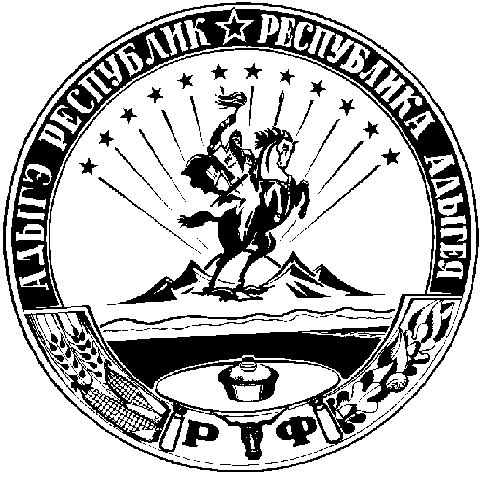 